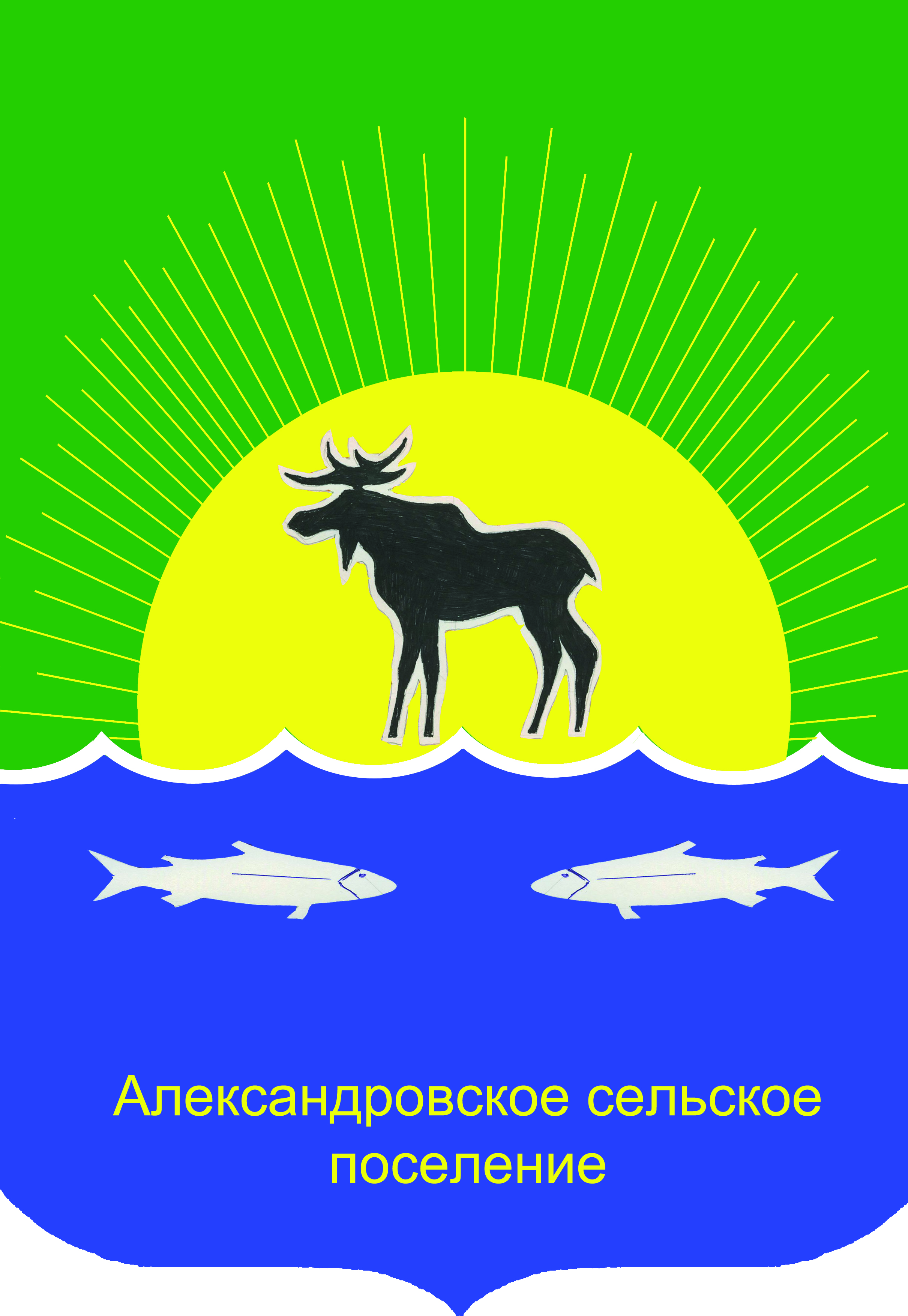 АДминистрация Александровского сельского ПОселенияПОСТАНОВЛЕНИЕ« 25 » марта 2017		                                                     		№ 108/1      с. АлександровскоеО порядке проведения общественных обсуждений проекта муниципальной программы «Формирования современной городской среды на территории Александровского сельского поселения».В соответствии с постановлением правительства Российской Федерации от 10 февраля 2017 года № 169 «Об утверждении Правил предоставления и распределения субсидий из федерального бюджета бюджетам субъектов Российской Федерации на поддержку государственных программ субъектов Российской Федерации и муниципальных программ формирования современной городской среды», со статьей 179 Бюджетного кодекса Российской Федерации, руководствуясь Уставом Александровского сельского поселения, П О С ТАН О В Л ЯЮ: 1. Утвердить прилагаемый порядок проведения общественных обсуждений проекта муниципальной программы «Формирования современной городской среды на территории  Александровского сельского поселения». 2. Настоящее постановление вступает в силу со дня его подписания и подлежит официальному опубликованию. Глава поселения                                                                 Д.В.Пьянков УТВЕРЖДЕН постановлением Администрации Александровского сельского поселения  от «25» марта 2017 года № 108/1ПОРЯДОКпроведения общественных обсуждений проекта муниципальной программы «Формирования современной городской среды на территории Александровского сельского поселения»1. Настоящий Порядок устанавливает процедуру проведения общественного обсуждения проекта муниципальной программы «Формирования современной городской среды на территории Александровского сельского поселения» (далее - общественное обсуждение). 2. Для целей настоящего Порядка под общественным обсуждением понимается участие населения в осуществлении местного самоуправления на территории Александровского сельского поселения в форме участия в процессе разработки проекта муниципального правового акта - муниципальной программы «Формирования современной городской среды  на территории Александровского сельского поселения». 3. Общественное обсуждение проекта муниципальной программы «Формирования современной городской среды на территории Александровского сельского поселения» (далее – проект муниципальной программы) проводится в целях: а) информирования населения Александровского сельского поселения о разработанном проекте муниципальной программы; б) выявления и учета общественного мнения по теме, вопросам и проблемам, на решение которых будет направлен проект муниципальной программы; в) оценки предложений заинтересованных лиц.4. В целях организации общественного обсуждения проекта муниципальной программы, оценки предложений заинтересованных лиц к проекту программы, поступивших в рамках общественного обсуждения, контроля и координации реализации муниципальной программы создана общественная муниципальная комиссия по обеспечению реализации муниципальной программы формирования современной городской среды (далее общественная муниципальная комиссия) из числа представителей органов местного самоуправления Александровского сельского поселения, общественных деятелей, представителей ТСЖ и УК, иных лиц. Состав и положение о работе общественной муниципальной комиссии утверждён постановлением Администрации Александровского района № 376 от 23.03.2017г. 5. Для проведения общественного обсуждения общественная муниципальная комиссия размещает не позднее, чем за 1 день до начала проведения общественных обсуждений на официальном сайте Администрации Александровского сельского поселения в информационно-телекоммуникационной сети «Интернет» alsp.tomsk.ru (далее – официальный сайт): 5.1. текст проекта муниципальной программы, вынесенный на общественное обсуждение; 5.2. информацию о сроках общественного обсуждения проекта муниципальной программы; 5.3. информацию о сроке приема предложений по проекту муниципальной программы и способах их предоставления; 5.4. контактный телефон (телефоны), электронный и почтовый адреса ответственных лиц, осуществляющих прием и обобщение предложений по проекту муниципальной программы. 6. Общественное обсуждение проекта муниципальной программы проводится в течение 30 календарных дней со дня размещения на официальном сайте информации, указанной в пункте 5 настоящего Порядка. 7. Предложения направляются в общественную муниципальную комиссию в письменном виде путем заполнения формы согласно приложению1 к настоящему порядку и направления ее на бумажном носителе либо в форме электронного документа по адресу, указанному в информации о проведении общественных обсуждений. По желанию гражданина, внесшего предложение к проекту муниципальной программы, им может быть представлено также письменное обоснование соответствующего предложения. 8. Общественная муниципальная комиссия размещает на официальном сайте отчет о ходе обсуждения проекта муниципальной программы, количестве поступивших предложений о благоустройстве дворовых территорий. 9. Общественная муниципальная комиссия осуществляет оценку предложений заинтересованных лиц к проекту муниципальной программы на заседаниях комиссии. Результаты оценки предложений заинтересованных лиц отражаются в протоколах заседаний комиссии. 10. Не подлежат рассмотрению предложения: а) в которых не указаны фамилия, имя, отчество (последнее - при наличии) участника общественного обсуждения проекта муниципальной программы; б) неподдающиеся прочтению; в) экстремистской направленности; г) содержащие нецензурные либо оскорбительные выражения; д) поступившие по истечении установленного срока проведения общественного обсуждения проекта муниципальной программы. 11. Не позднее 7 рабочих дней после истечения срока общественного обсуждения проекта муниципальной программы, указанного в пункте 6 настоящего Порядка, общественной муниципальной комиссией оформляется итоговый протокол проведения общественного обсуждения проекта муниципальной программы (далее - итоговый протокол) по форме согласно приложению 2 к настоящему Порядку. Итоговый протокол подписывается председателем общественной муниципальной комиссии или лицом его замещающим и секретарем. В итоговом протоколе указывается содержание всех поступивших в ходе общественных обсуждений предложений участников общественного обсуждения, а также результаты рассмотрения указанных предложений и рекомендации по изменению проекта муниципальной программы. 12. Итоговый протокол в течение 1 дня после его подписания направляется специалисту Администрации Александровского сельского поселения,  являющийся разработчиком проекта муниципальной программы, а также размещается на официальном сайте. 13. Специалист Администрации Александровского сельского поселения дорабатывает проект муниципальной программы с учетом предложений, содержащихся в итоговом протоколе, в течение 3 рабочих дней со дня его поступления и размещает доработанный проект муниципальной программы на официальном сайте. Приложение 1 к Порядку проведения общественных обсуждений проекта муниципальной программы «Формирования современной городской среды на территории Александровского сельского поселения»Форма предложений к проекту муниципальной программы «Формирования современной городской среды на территории  Александровского сельского поселения» В общественную муниципальную комиссию по обеспечению реализации муниципальной                                                           программы «Формирования современной                                              городской среды на территории                                                          Александровского сельского поселения»                                                                от ___________________________________                                                                               Ф.И.О., адрес, телефон, адрес электронной                                                                  ______________________________________                                                            почты, лица, внесшего предложение Предложения к проекту муниципальной программы «Формирования современной городской среды на территории Александровского сельского поселения»Дата _____________________Подпись_____________________Приложение 2 к Порядку проведения общественных обсуждений проекта муниципальной программы «Формирования современной городской среды на территории Александровского сельского поселения»Форма итогового протокола о результатах общественного обсуждения проекта муниципальной программы «Формирования современной городской среды на территории Александровского сельского поселения»Итоговый протоколо результатах общественного обсуждения проекта муниципальной программы «Формирования современной городской среды на территории Александровского сельского поселения» «_____»___________2017 годВ период с «___» ________2017 года по «__»___________2017 года в общественную муниципальную комиссию по обеспечению реализации муниципальной программы «Формирования современной городской среды на территории Александровского сельского поселения» поступили и рассмотрены следующие предложения к проекту муниципальной программы «Формирования современной городской среды на территории Александровского сельского поселения»:Председатель комиссии _____________________Секретарь комиссии _____________________№ п\пТекст (часть текста) проекта документа в отношении которого вносится предложениеТекст предложенияТекст (часть текста) проекта с учётом вносимых предложенийПримечение№ п\пФИО лица, внесшего предложениеСодержание предложенияИнформация о принятии\отклонении предложенияПричины отклонения предложения